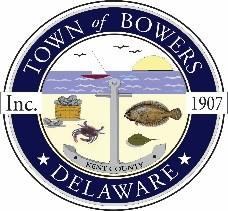 Town of Bowers3357 Main St., Frederica, DE19946(302)572-9000Bowersbeach.delaware.govTOWN MEETINGAGENDAThursday, June 15, 2023Meeting to be brought to order at 7:00pmJoin Zoom Meetinghttps://us02web.zoom.us/j/81543896880?pwd=d3ViMnl3THQyZ3lwOWRyUTdCOFRIQT09Meeting ID: 815 4389 6880Passcode: 702476Pledge of AllegianceMINUTES AND REPORTSMeeting Minutes Approval from April 2023 and May 2023Treasurer’s Report Approval for May 2023COMMITTEE REPORTSParking LotWatermen’s ParkParks and Recreation Planning/Zoning Code RevisionsPublic WaterStreets – LED lights: Jim Smith, External Affairs Manager, Delmarva PowerCode EnforcementBoard of AdjustmentsOLD BUSINESSDrainageTown Election – The Town of Bowers is seeking candidates for two open seats on the Town Council. The term of office for each of these positions is two years and any eligible citizen may file and run for these offices. FILING DEADLINE:  Friday, June 30, 2023 – 5:00pm.NEW BUSINESSPlayground – pirate ship, grantGrant Opportunity for Affordable BroadbandUpcoming Museum EventsRESIDENT CONCERNS/TOPICSSpeeding – Jay Apicelli, Senator Eric BucksonCOUNCIL COMMENTSReminder: please notify Ada Puzzo or Shirley Pennington by the first Thursday of every monthif you have a concern or topic you would like to address at the next Town Meeting